КРАСНОДАРСКИЙ КРАЙБЕЛОРЕЧЕНСКИЙ РАЙОНАДМИНИСТРАЦИЯ МУНИЦИПАЛЬНОГО ОБРАЗОВАНИЯ БЕЛОРЕЧЕНСКИЙ РАЙОН ПОСТАНОВЛЕНИЕ03 августа 2018 года 			№ 1701 			г. БелореченскО внесении изменений в постановление администрации муниципального образованияБелореченский район от 4 декабря 2017 года № 2896 «Об определении границ прилегающих к некоторым организациям и (или) объектам территорий, на которых не допускается продажа алкогольной продукции, по муниципальному образованию Белореченский район Краснодарского края» В целях реализации полномочий по установлению границ прилегающих к некоторым организациям и объектам территорий, на которых не допускается розничная продажа алкогольной продукции, в соответствии с частью 8 статьи 16 Федерального закона от 22 ноября 1995 года № 171-ФЗ «О государственном регулировании производства и оборота этилового спирта, алкогольной и спиртосодержащей продукции и об ограничении потребления (распития) алкогольной продукции» (в редакции Федерального закона от 3 июля 2016 года № 261-ФЗ), Федеральным законом от 6 октября 2003 года № 131-ФЗ "Об общих принципах организации местного самоуправления в Российской Федерации", постановлением Правительства Российской Федерации от 27 декабря 2012 года № 1425 "Об определении органами государственной власти субъектов Российской Федерации мест массового скопления граждан и мест нахождения источников повышенной опасности, в которых не допускается розничная продажа алкогольной продукции, а также определении органами местного самоуправления границ прилегающих к некоторым организациям и объектам территорий, на которых не допускается розничная продажа алкогольной продукции", с учётом общественных обсуждений по вопросу определения границ, прилегающих к некоторым организациям и объектам территорий, на которых не допускается розничная продажа алкогольной продукции на территории муниципального образования Белореченский район Краснодарского края от 11 сентября 2017 года (Заключение о результатах общественных обсуждений от 15 сентября 2017 года), руководствуясь статьёй 31 Устава муниципального образования Белореченский район, постановляю: 1. Внести в постановление администрации муниципального образования Белореченский район от 4 декабря 2017 года № 2896 «Об определении границ прилегающих к некоторым организациям и (или) объектам территорий, на которых не допускается продажа алкогольной продукции, по муниципальному образованию Белореченский район Краснодарского края» следующие изменения:1) пункт 2 дополнить абзацем следующего содержания:«муниципальное автономное дошкольное образовательное учреждение детский сад № 17 «Колосок» города Белореченска муниципального образования Белореченский район (МАДОУ Д/С17), расположенное по адресу: Краснодарский край, Белореченский район, город Белореченск, улица Ленина, № 90А (приложение № 164)»;2) дополнить постановление приложением № 164 «Схема границ прилегающей территории » (прилагается).2. Отделу по организационной и информационно-аналитической работе администрации муниципального образования Белореченский район (Агопян) обеспечить размещение (опубликование) настоящего постановления в средствах массовой информации.3. Управлению торговли и защиты прав потребителей администрации муниципального образования Белореченский район (Двадненко):1) информировать о настоящем постановлении расположенные на территории муниципального образования Белореченский район организации, осуществляющие розничную продажу алкогольной продукции, индивидуальных предпринимателей, осуществляющих розничную продажу пива, пивных напитков, сидра, пуаре, медовухи, а также организации, осуществляющие розничную продажу алкогольной продукции, индивидуальных предпринимателей, осуществляющих розничную продажу пива, пивных напитков, сидра, пуаре, медовухи, и признаваемые сельскохозяйственными товаропроизводителями организации, крестьянские (фермерские) хозяйства и индивидуальных предпринимателей, осуществляющих розничную продажу вина (игристого вина), при оказании этими организациями, крестьянскими (фермерскими) хозяйствами и индивидуальными предпринимателями услуг общественного питания, посредством размещения информации об издании постановления в средствах массовой информации, в сети «Интернет», в помещениях, занимаемых органами местного самоуправления, другими способами;2) в течение одного месяца с момента опубликования настоящего постановления, направить информацию об установленных границах в орган исполнительной власти Краснодарского края, осуществляющий лицензирование розничной продажи алкогольной продукции.4. Постановление вступает в силу со дня его официального опубликования. Глава муниципального образованияБелореченский районД.А. ФедоренкоПРИЛОЖЕНИЕк постановлению администрациимуниципального образования Белореченский районот 03.08.2018 № 1701«ПРИЛОЖЕНИЕ № 164к постановлению администрациимуниципального образования Белореченский районот 04.12.2017 № 2896Схема границ прилегающей территории. Муниципальное автономное дошкольное образовательное учреждение детский сад №17 «Колосок» города Белореченска муниципального образования Белореченский район (МАДОУ Д/С 17). Адрес: Краснодарский край, Белореченский район, город Белореченск, улица Ленина, № 90А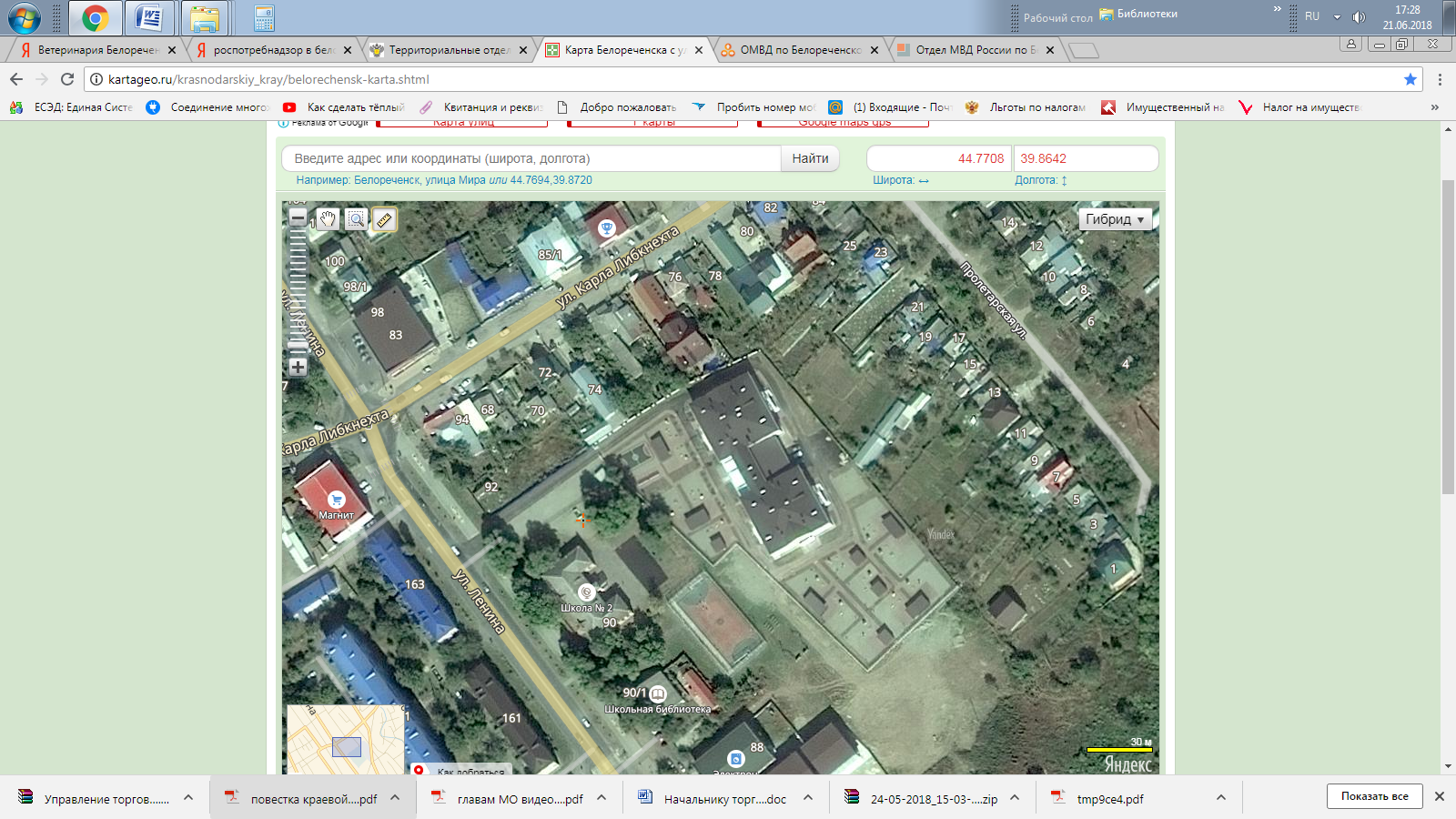 _______ Границы территории МАДОУ Д/С 17Границы территории, на которой не допускается розничная продажа
алкогольной продукцииМинимальное расстояние по пешеходной доступности-50 м»